Aanvraagformulier fysiotherapie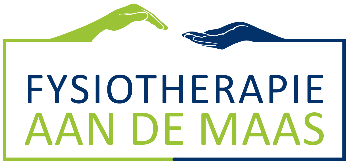 PatiëntgegevensPatiëntgegevensPatiëntgegevensNaamMVStraatPostcode en woonplaatsGeb. datumTel. nrBSN nr.VerzekeringVerzekeringsnummerDiagnoseDiagnoseVerwijsdatumMedische diagnoseVraag/doelstellingBijzonderhedenCo-morbiditeitenTerugkoppeling Ja           NeeFysiotherapieFysiotherapieLocatie hulp:	 Praktijk 	 Instelling	 Aan huisVorm hulp:☐ Individueel	☐ Groepstherapie	☐ Eenmalig consultZH opname: (dag)opname	 Ontslagdatum OK datum (indien van toepassing)Ongeval: Nee            Ja  Verwijzend artsVerwijzend artsNaamAGB-codeHandtekening